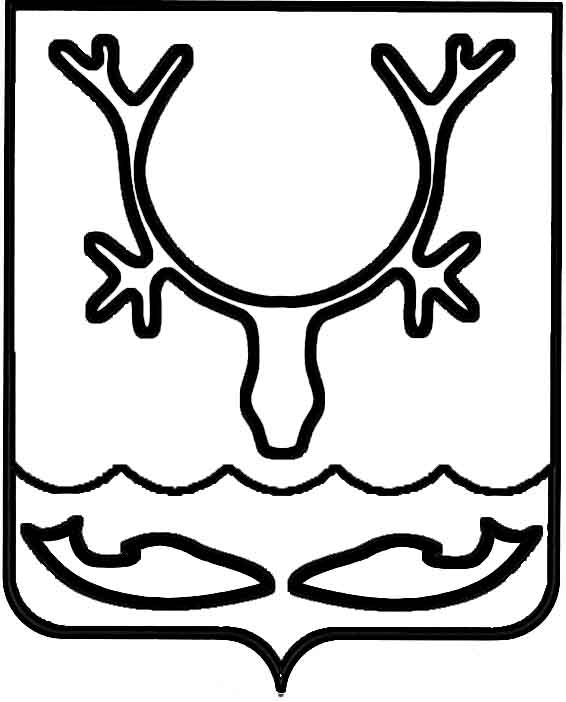 Администрация муниципального образования
"Городской округ "Город Нарьян-Мар"ПОСТАНОВЛЕНИЕО внесении изменений в муниципальную программу муниципального образования "Городской округ "Город Нарьян-Мар" "Развитие институтов гражданского общества в муниципальном образовании "Городской округ "Город Нарьян-Мар", утвержденную постановлением Администрации МО "Городской округ "Город Нарьян-Мар" от 31.08.2018 № 583Руководствуясь статьей 179 Бюджетного кодекса Российской Федерации, Порядком разработки, реализации и оценки эффективности муниципальных программ муниципального образования "Городской округ "Город Нарьян-Мар", утвержденным постановлением Администрации МО "Городской округ "Город Нарьян-Мар" от 10.07.2018 № 453, в целях приведения муниципальной программы муниципального образования "Городской округ "Город Нарьян-Мар" "Развитие институтов гражданского общества в муниципальном образовании "Городской округ "Город Нарьян-Мар" в соответствие с решением Совета городского округа "Город Нарьян-Мар" от 13.06.2019 № 631-р "О внесении изменений в решение "О бюджете МО "Городской округ "Город Нарьян-Мар" на 2019 год и на плановый период 
2020 и 2021 годов" Администрация муниципального образования "Городской округ "Город Нарьян-Мар" П О С Т А Н О В Л Я Е Т:Внести изменения в муниципальную программу муниципального образования "Городской округ "Город Нарьян-Мар" "Развитие институтов гражданского общества в муниципальном образовании "Городской округ "Город Нарьян-Мар" согласно Приложению к настоящему постановлению.Настоящее постановление вступает в силу со дня его официального опубликования.Приложениек постановлению Администрациимуниципального образования "Городской округ "Город Нарьян-Мар"от 27.08.2019 № 821Изменения в муниципальную программумуниципального образования "Городской округ "Город Нарьян-Мар" "Развитие институтов гражданского общества в муниципальном образовании "Городской округ "Город Нарьян-Мар"В паспорте муниципальной программы муниципального образования "Городской округ "Город Нарьян-Мар" "Развитие институтов гражданского общества в муниципальном образовании "Городской округ "Город Нарьян-Мар" (далее – Программа):Строку "Ответственный исполнитель муниципальной программы"  изложить в следующей редакции:"".Строку "Объемы и источники финансирования муниципальной программы" изложить в следующей редакции:"".В разделе 6 "Ресурсное обеспечение Программы" муниципальной программы абзац третий изложить в следующей редакции: "Ресурсное обеспечение мероприятий Программы представлено 
в приложении 2 к Программе".Приложение 2 к муниципальной Программе изложить в следующей редакции:"Приложение 2к муниципальной программемуниципального образования"Городской округ "ГородНарьян-Мар" "Развитие институтов гражданского обществав муниципальном образовании"Городской округ "Город Нарьян-Мар"Ресурсное обеспечение реализации муниципальной программы"Развитие институтов гражданского общества в муниципальном образовании "Городской округ "Город Нарьян-Мар"".В паспорте подпрограммы 1 "Развитие муниципальной системы поддержки некоммерческих организаций и общественных объединений граждан" Программы строку "Ответственный исполнитель подпрограммы" изложить в следующей редакции:"".В паспорте подпрограммы 1 "Развитие муниципальной системы поддержки некоммерческих организаций и общественных объединений граждан" Программы строку "Объемы и источники финансирования подпрограммы" изложить 
в следующей редакции:"".В паспорте подпрограммы 2 "Совершенствование системы территориального общественного самоуправления" Программы строку "Ответственный исполнитель подпрограммы" изложить в следующей редакции: "".В паспорте подпрограммы 2 "Совершенствование системы территориального общественного самоуправления" Программы строку "Объемы 
и источники финансирования подпрограммы" изложить в следующей редакции:"".Приложение 3 к Программе изложить в новой редакции:Переченьмероприятий муниципальной программы МО "Городской округ "Город Нарьян-Мар""Развитие институтов гражданского общества в муниципальном образовании "Городской округ "Город Нарьян-Мар"Ответственный исполнитель – отдел по работе с общественными организациями Администрации муниципального образования "Городской округ "Город Нарьян-Мар"".27.08.2019№821Глава города Нарьян-Мара О.О. БелакОтветственный исполнитель муниципальной ПрограммыОтдел по работе с общественными организациями Администрации муниципального образования "Городской округ "Город Нарьян-Мар"Объемы и источники финансирования муниципальной программыОбщий объем финансирования за счет бюджета муниципального образования – 13 742,6 тыс. руб.:2019 год – 2081,8 тыс. руб.,2020 год - 2915,2 тыс. руб.2021 год - 2915,2 тыс. руб.2022 год - 2915,2 тыс. руб. - 2915,2 тыс. руб.Наименование муниципальной программы (подпрограммы)Источник финансированияОбъем финансирования, тыс. рублейОбъем финансирования, тыс. рублейОбъем финансирования, тыс. рублейОбъем финансирования, тыс. рублейОбъем финансирования, тыс. рублейОбъем финансирования, тыс. рублейНаименование муниципальной программы (подпрограммы)Источник финансированияВсегов том числе:в том числе:в том числе:в том числе:в том числе:Наименование муниципальной программы (подпрограммы)Источник финансированияВсего20192020202120222023АБ123336Муниципальная программа "Развитие институтов гражданского общества в муниципальном образовании "Городской округ "Город Нарьян-Мар"Всего, в том числе:13 742,62 081,82 915,22 915,22 915,22 915,2Муниципальная программа "Развитие институтов гражданского общества в муниципальном образовании "Городской округ "Город Нарьян-Мар"городской бюджет13 742,62 081,82 915,22 915,22 915,22 915,2Подпрограмма "Развитие муниципальной системы поддержки некоммерческих организаций и общественных объединений граждан"Всего, в том числе:6 844,8900,01 486,21 486,21 486,21 486,2Подпрограмма "Развитие муниципальной системы поддержки некоммерческих организаций и общественных объединений граждан"городской бюджет6 844,8900,01 486,21 486,21 486,21 486,2Подпрограмма "Совершенство-вание системы территориального общественного самоуправления"Всего, в том числе:6 897,81 181,81 429,01 429,01 429,01 429,0Подпрограмма "Совершенство-вание системы территориального общественного самоуправления"городской бюджет6 897,81 181,81 429,01 429,01 429,01 429,0Ответственный исполнитель подпрограммыОтдел по работе с общественными организациями Администрации муниципального образования "Городской округ "Город Нарьян-Мар"Объемы и источники финансирования подпрограммыОбщий объем финансирования за счет бюджета муниципального образования – 6 844,8 тыс. руб.:год – 900,0 тыс. руб.,2020 год – 1 486,2 тыс. руб.,2021год – 1 486,2 тыс. руб.,2022 год – 1 486,2 тыс. руб.,2023 год– 1 486,2 тыс. руб.Ответственный исполнитель подпрограммыОтдел по работе с общественными организациями Администрации муниципального образования "Городской округ "Город Нарьян-Мар"Объемы и источники финансирования подпрограммыОбщий объем финансирования за счет бюджета муниципального образования – 6 897,8 тыс. руб.:2019 – 1 181,8 тыс. руб.,2020 – 1 429,0 тыс. руб.2021 – 1 429,0 тыс. руб.2022 – 1 429,0 тыс. руб.– 1 429,0 тыс. руб.Приложение 3к муниципальной программемуниципального образования"Городской округ "ГородНарьян-Мар" "Развитие институтов гражданского общества в муниципальном образовании "Городской округ "Город Нарьян-Мар"№ п/пНаименование направления (мероприятия)Источник финансированияОбъем финансирования, тыс. рублейОбъем финансирования, тыс. рублейОбъем финансирования, тыс. рублейОбъем финансирования, тыс. рублейОбъем финансирования, тыс. рублейОбъем финансирования, тыс. рублей№ п/пНаименование направления (мероприятия)Источник финансированияВсегов том числе:в том числе:в том числе:в том числе:в том числе:№ п/пНаименование направления (мероприятия)Источник финансированияВсего2019 год2020 год2021 год2022 год2023 годНаименование подпрограммы 1 "Развитие муниципальной системы поддержки некоммерческих организаций и общественных объединений граждан"Наименование подпрограммы 1 "Развитие муниципальной системы поддержки некоммерческих организаций и общественных объединений граждан"Наименование подпрограммы 1 "Развитие муниципальной системы поддержки некоммерческих организаций и общественных объединений граждан"Наименование подпрограммы 1 "Развитие муниципальной системы поддержки некоммерческих организаций и общественных объединений граждан"Наименование подпрограммы 1 "Развитие муниципальной системы поддержки некоммерческих организаций и общественных объединений граждан"Наименование подпрограммы 1 "Развитие муниципальной системы поддержки некоммерческих организаций и общественных объединений граждан"Наименование подпрограммы 1 "Развитие муниципальной системы поддержки некоммерческих организаций и общественных объединений граждан"Наименование подпрограммы 1 "Развитие муниципальной системы поддержки некоммерческих организаций и общественных объединений граждан"1.1.Основное мероприятие 1. Оказание поддержки некоммерческим организациям в реализации гражданских инициатив и стимулирование участия населения в осуществлении местного самоуправленияОсновное мероприятие 1. Оказание поддержки некоммерческим организациям в реализации гражданских инициатив и стимулирование участия населения в осуществлении местного самоуправления6 844,8900,001 486,2 1 486,21 486,21 486,21.1.1Финансовая поддержка некоммерческих организаций и общественных объединений гражданИтого по направлению,в том числе:6 844,8900,001 486,2 1 486,21 486,21 486,21.1.1Финансовая поддержка некоммерческих организаций и общественных объединений граждангородской бюджет 6 844,8900,001 486,2 1 486,21 486,21 486,2Предоставление на конкурсной основе грантов на реализацию проектов социально ориентированных некоммерческих организацийИтого, в том числе:4 500,0900,00900,00900,00900,00900,00Предоставление на конкурсной основе грантов на реализацию проектов социально ориентированных некоммерческих организацийгородской бюджет 4 500,0900,00900,00900,00900,00900,00Поддержка инициатив общественных объединений, без образования юридического лицаИтого, в том числе:2 344,80,00586,2586,2586,2586,2Поддержка инициатив общественных объединений, без образования юридического лицагородской бюджет 2 344,80,00586,2586,2586,2586,21.1.2.Информационная поддержка некоммерческих организаций и общественных объединений гражданИтого по направлению,в том числе:0,00,00,00,00,00,01.1.2.Информационная поддержка некоммерческих организаций и общественных объединений граждангородской бюджет 0,00,00,00,00,00,0Размещение общественно значимой информации о деятельности социально ориентированных некоммерческих организаций, общественных объединений граждан на сайте Администрации МО "Городской округ "Город Нарьян-Мар", 
в официальном бюллетене МО "Городской округ "Город Нарьян-Мар" (Наш город)Итого, в том числе:0,00,00,00,00,00,0Размещение общественно значимой информации о деятельности социально ориентированных некоммерческих организаций, общественных объединений граждан на сайте Администрации МО "Городской округ "Город Нарьян-Мар", 
в официальном бюллетене МО "Городской округ "Город Нарьян-Мар" (Наш город)городской бюджет 0,00,00,00,00,00,0 Освещение событий, анонси-рование в СМИ Администрации МО "Городской округ "Город Нарьян-Мар" конкретных проектов, реализуемых на территории МО "Городской округ "Город Нарьян-Мар"Итого, в том числе:0,00,00,00,00,00,0 Освещение событий, анонси-рование в СМИ Администрации МО "Городской округ "Город Нарьян-Мар" конкретных проектов, реализуемых на территории МО "Городской округ "Город Нарьян-Мар"городской 0,00,00,00,00,00,01.1.3.Организационная поддержка некоммерческих организаций и общественных объединений гражданИтого по направлению,в том числе:0,00,00,00,00,00,01.1.3.Организационная поддержка некоммерческих организаций и общественных объединений граждангородской бюджет 0,00,00,00,00,00,0 Оказание консультационных услуг участникам программыИтого, в том числе:0,00,00,00,00,00,0 Оказание консультационных услуг участникам программыгородской бюджет 0,00,00,00,00,00,0 Оказание помощи в организации собраний, встреч и круглых столов участникам программыИтого, в том числе:0,00,00,00,00,00,0 Оказание помощи в организации собраний, встреч и круглых столов участникам программыгородской бюджет 0,00,00,00,00,00,0 Проведение конкурса на лучший социальный проектИтого, в том числе:0,00,00,00,00,00,0 Проведение конкурса на лучший социальный проектгородской бюджет 0,00,00,00,00,00,0Итого по основному мероприятию, оказанию поддержки некоммерческим организациям в реализации гражданских инициатив и стимулированию участия населения в осуществлении местного самоуправления в т.ч.:Итого по основному мероприятию, оказанию поддержки некоммерческим организациям в реализации гражданских инициатив и стимулированию участия населения в осуществлении местного самоуправления в т.ч.:6 844,8900,01 486,2 1 486,21 486,21 486,2городской бюджет городской бюджет 6 844,8900,01 486,2 1 486,21 486,21 486,2Наименование подпрограммы 2 "Совершенствование системы территориального общественного самоуправления"Наименование подпрограммы 2 "Совершенствование системы территориального общественного самоуправления"Наименование подпрограммы 2 "Совершенствование системы территориального общественного самоуправления"Наименование подпрограммы 2 "Совершенствование системы территориального общественного самоуправления"Наименование подпрограммы 2 "Совершенствование системы территориального общественного самоуправления"Наименование подпрограммы 2 "Совершенствование системы территориального общественного самоуправления"Наименование подпрограммы 2 "Совершенствование системы территориального общественного самоуправления"Наименование подпрограммы 2 "Совершенствование системы территориального общественного самоуправления"2.1.Основное мероприятие 1. Мероприятия, направленные на развитие и поддержку территориального общественного самоуправленияОсновное мероприятие 1. Мероприятия, направленные на развитие и поддержку территориального общественного самоуправления6 897,81 181,81 429,01 429,01 429,01 429,02.1.1Финансовая поддержка территориального общественного самоуправленияИтого по направлению,в том числе:6 522,81 106,81 354,01 354,01 354,01 354,02.1.1Финансовая поддержка территориального общественного самоуправлениягородской бюджет 6 522,81 106,81 354,01 354,01 354,01 354,0Предоставление ТОС  грантов на реализацию социально значимых проектовИтого, в том числе:2 202,8402,8450,0450,0450,0450,0Предоставление ТОС  грантов на реализацию социально значимых проектовгородской бюджет 2 202,8402,8450,0450,0450,0450,0Материальное поощрение председателей ТОС, работающих на общественных началахИтого, в том числе:2 520,0504,0504,0504,0504,0504,0Материальное поощрение председателей ТОС, работающих на общественных началахгородской бюджет 2 520,0504,0504,0504,0504,0504,0Возмещение затрат на приобретение имущества территориальными общественными самоуправлениямиИтого, в том числе:1 800,0200,0400,0400,0400,0400,0Возмещение затрат на приобретение имущества территориальными общественными самоуправлениямигородской бюджет 1 800,0200,0400,0400,0400,0400,0Возмещение затрат на арендную плату за аренду нежилых помещений и  возмещение части коммунальных платежей за пользование нежилыми помещениями территориальными общественными самоуправлениямиИтого, в том числе:0,00,00,00,00,00,0Возмещение затрат на арендную плату за аренду нежилых помещений и  возмещение части коммунальных платежей за пользование нежилыми помещениями территориальными общественными самоуправлениямигородской бюджет 0,00,00,00,00,00,02.1.2Популяризация деятельности территориального общественного самоуправленияИтого по направлению,в том числе:375,075,075,075,075,075,02.1.2Популяризация деятельности территориального общественного самоуправлениягородской бюджет 375,075,075,075,075,075,0 Размещение общественно значимой информации о деятельности территориальных общественных самоуправлений 
на сайте Администрации МО "Городской округ "Город Нарьян-Мар", в официальном бюллетене МО "Городской округ "Город Нарьян-Мар" (Наш город)Итого, в том числе:0,00,00,00,00,00,0 Размещение общественно значимой информации о деятельности территориальных общественных самоуправлений 
на сайте Администрации МО "Городской округ "Город Нарьян-Мар", в официальном бюллетене МО "Городской округ "Город Нарьян-Мар" (Наш город)городской бюджет 0,00,00,00,00,00,0 Освещение событий, анонсирование в СМИ Администрации МО "Городской округ "Город Нарьян-Мар" конкретных проектов, реализуемых территориальными общественными самоуправлениями на территории МО "Городской округ "Город Нарьян-Мар" Итого, в том числе:0,00,00,00,00,00,0 Освещение событий, анонсирование в СМИ Администрации МО "Городской округ "Город Нарьян-Мар" конкретных проектов, реализуемых территориальными общественными самоуправлениями на территории МО "Городской округ "Город Нарьян-Мар" городской бюджет 0,00,00,00,00,00,0 Организация и проведение конкурса "Лучший ТОС"Итого, в том числе:375,075,075,075,075,075,0 Организация и проведение конкурса "Лучший ТОС"городской бюджет 375,075,075,075,075,075,0Итого по основному мероприятию, в т.ч.:Итого по основному мероприятию, в т.ч.:6 897,81 181,81 429,01 429,01 429,01 429,0городской бюджет городской бюджет 6 897,81 181,81 429,01 429,01 429,01 429,0Всего по программе (подпрограмме)Всего, в том числе:13 742,62 081,82915,22915,22915,22915,2Всего по программе (подпрограмме)городской бюджет 13 742,62 081,82915,22915,22915,22915,2